「みんなで力を合わせて」①						　　　　　年　　　　　組　　　　　番名前　　　　　　　　　　　　　　　　　　　●たんけん来月，グループのみんなでたんけんをすることになりました。へは船で行くので，持って行くがかぎられてしまいます。船長さんから「のもたくさんあるので，っていけるはあと7つです。それはだから，良く話し合ってめてくれ」と言われました。しいたんけんに行くために，あなたがっていきたい7つにをつけてください。（　　）トランプ		（　　）オセロ		（　　）ゲーム（　　）ぬいぐるみ		（　　）らくがき		（　　）ボードゲーム（　　）マンガ		（　　）そり			（　　）おかし作りセット（　　）つりざお		（　　）		（　　）バドミントン（　　）サッカーボール	（　　）バレーボール		（　　）スキー（　　）なわとび		（　　）カメラ		（　　）●今日のの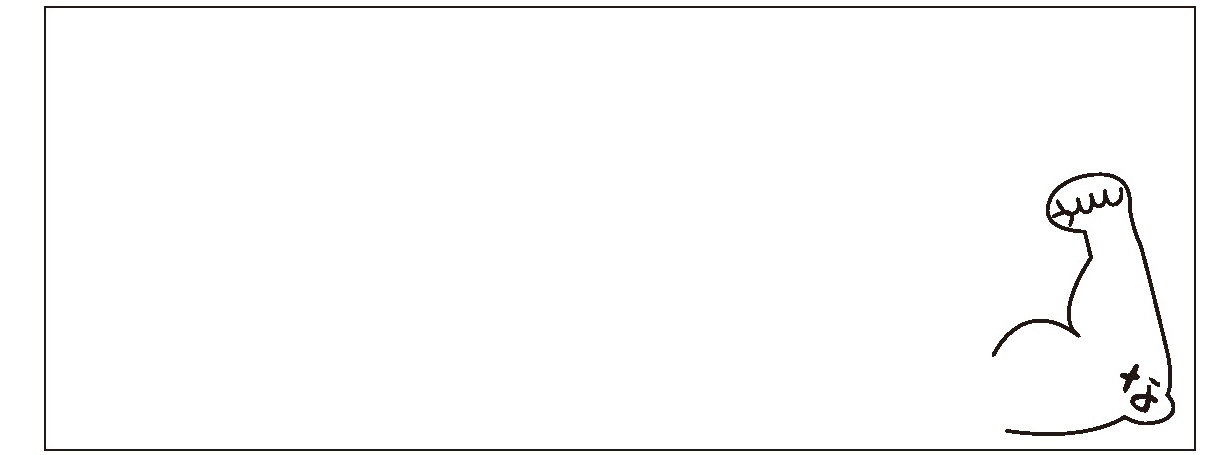 